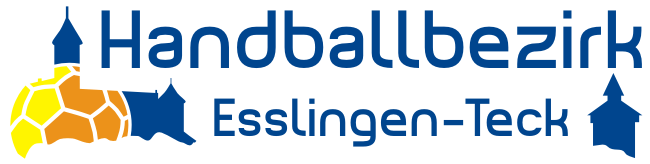           Einladung Ordentlicher Bezirkstag 2020                Termin:        Freitag den 27.März 2020  19.00 Uhr  Ort: 		Wolfschlugen, Hexenbannerstuben Nürtingerstr. 77Tagesordnung:1. 	Eröffnung des Bezirkstages2.	Begrüssung und Feststellung der Anwesenheit3. 	Totengedenken4.	Grußworte BM Ruckh, Hans Artschwager5.	Berichte	a.)  des Bezirksvorsitzenden             b.)  Finanzreferenten und Ressortleiter 	c.)  Beschluß Haushalt             d.)  Aussprache Berichte6.	Entlastung Bezirksvorstand7.	Neuwahlen Bezirksvorstand             a.)  Berufung Mitarbeiter8.	Wahl Delegierten Verbandstag in Holzgerlingen9.	Verabschiedungen und Ehrungen11.	Anträge  ( bis zum 12.März 20 eingehend )12.	Termine ( nächster Bezirkstag )13.	Sonstiges, Verschiedenes und Anregungen	( anschliessendes kalt / warmes Bufet für die Teilnehmer )Anmeldung mit folgendem Link:Bezirksvorsitzender                                  	Wolfgang Stoll			